Publicado en Madrid el 09/06/2020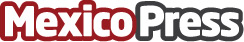  Una compañía española de educación a distancia regala inscripciones a su curso sobre Covid-19La reconocida firma de educación a distancia especializada en salud, Formación Alcalá, ya ha inscrito a 15.000 alumnos a un curso gratuito sobre el coronavirusDatos de contacto:Virginia953 585 330Nota de prensa publicada en: https://www.mexicopress.com.mx/una-compania-espanola-de-educacion-a-distancia Categorías: Internacional Medicina Sociedad Solidaridad y cooperación Cursos http://www.mexicopress.com.mx